Présentation des stages de pêche thématique de la Fédération 68Les stages de pêche thématique ont pour objectif de permettre au jeune pêcheur ayant les bases dans la technique visée, de se perfectionner, de découvrir d’autres lieux et différentes façons de pratiquer. À l’issue de sa formation, il aura acquis un comportement autonome et responsable vis-à-vis de la nature, des autres usagers du milieu aquatique et de lui-même.Les stages de pêche thématique sont basés sur quatre grandes lignes directrices :Le respect du poisson, dont la pêche effectuée dans les règles d’un art résultant de la connaissance de ses modes de vie et de ses techniques de capture raisonnée.La conscience du caractère fragile et irremplaçable des milieux aquatiques, de leur faune, de leur flore, des paysages qui leur sont associés, éléments d’un patrimoine environnemental indispensable à la qualité de vie, à l’équilibre et à l’épanouissement de l’Homme.Le respect de soi-même et d’autrui, qui doit inspirer le comportement du pêcheur à l’égard des autres usagers de l’eau et de son environnement.La connaissance du rôle des associations agréées de pêche et de protection du milieu aquatique et des missions d’intérêt général que la loi leur confie.La formation comprend :  - des séances théoriques (découverte du milieu aquatique, des poissons, de la réglementation, de l’environnement, de l’organisation de la pêche en France etc.).- des séances pratiques (connaissance du matériel, des nœuds de pêche, des montages etc.). - des séances de pêche (technique de lancer, de pêche, choix du poste, connaissances des techniques, esches et amorçage, manipulation du poisson etc.). Le stage se déroule sur deux jours consécutifs. Les enfants sont déposés au lieu de rendez-vous chaque matin à 8h30 et récupérés à 17h30. Chaque participant doit impérativement avoir au minimum son pique-nique pour le repas de midi ainsi que suffisamment d’eau pour la journée.Le droit d'inscription est de 50 euros par stage (paiement préalable de l’intégralité du stage espèces ou chèque à l’ordre de la Fédération de pêche du Haut Rhin ou Virement bancaire avec l’intitulé : STAGE024_NomPrénom de votre enfant). Le tarif mentionné inclut l'ensemble du matériel nécessaire aux activités, tout est fourni (matériel, amorce, esches, leurres…) sauf la carte de pêche qui est obligatoire et disponible sur www.cartedepêche.fr ou auprès de la Fédération.Conditions d’accès : Etre âgé de 12 à 17 ans. Avoir une carte de pêche en cours de validité (22€ pour l’année 2024)Savoir impérativement nager (à remplir sur la fiche de renseignements). Avoir dûment rempli et retourner l’ensemble des documents demandés ainsi que le paiement.Pièces administratives à joindre : Présenter une attestation de responsabilité civile (assurance pour les activités extra-scolaires). La fiche « AUTORISATION DE PHOTOGRAPHIER ET / OU DE FILMER » signée, permettant à la Fédération de pêche d’utiliser les photos et vidéos prises lors des séances, pour illustrer ses activités dans différents supports de communication (un exemplaire pour vous et un pour la Fédération). La fiche d’inscription stage de pêche signéeUn certificat médical de non contre-indication à la pratique de la Pêche de moins de deux moisLe droit d'inscription est de 50 euros (paiement préalable de l’intégralité du stage espèces ou chèque à l’ordre de la Fédération de pêche du Haut Rhin ou Virement bancaire avec l’intitulé : STAGE024_NomPrénom de votre enfant)L’encadrement : L'encadrement est assuré par un salarié de la Fédération de pêche diplômé BPJEPS Pêche de Loisir ainsi que si besoin par des membres bénévoles d’associations agréées de pêche. IMPORTANT : Les participants doivent être obligatoirement munis d’un sac à dos, un pique-nique et de l’eau (minimum 1.5L). Un goûter est conseillé.Il est également important de prévoir des affaires de rechange ainsi qu’une tenue adaptée à l’activité et aux conditions météorologiques (pluie, froid…), un chapeau ou une casquette, des bottes, des lunettes de soleil, de la crème solaire, et de l’eau.  Les lunettes polarisantes sont conseillées.Attention !!! Le nombre de places pour chaque stage est limité.Important : l’inscription à un stage n’est effective que si votre dossier est complet et validé par la fédération de pêcheMerci de votre compréhension.AUTORISATION DE PHOTOGRAPHIER ET / OU DE FILMER(à éditer en 2 exemplaires – retourner un exemplaire à la Fédération)Je soussigné(e) :…………………………………………….……………………..……………………………….(NOM, Prénom) Agissant en qualité de :……………………………………………………………………………….(Père, mère ou tuteur) De l’enfant : ………………………………………………………………………………………….……………...(NOM, Prénom) Demeurant : …………………………………………………………………………………………………………………………………. Code postal : …………………………………Ville : ………………………………………………….…  Autorise (ons)           La Fédération du Haut-Rhin pour la Pêche et la Protection du Milieu Aquatique à photographier et / ou filmer mon enfant en numérique dans un but non commercial :  - seul  - en groupe  - à les conserver sur support numérique  - à utiliser les photos ou films dans le cadre des actions de promotion de la Fédération du Haut-Rhin pour la Pêche et la Protection du Milieu Aquatique - à utiliser et publier les photos et films visant à effectuer la promotion de la pêche dans le Haut-Rhin, quel que soit le support (brochure promotionnelle, bulletin, internet…)   - à diffuser les photos et films aux agences de presse (locale ou nationale) Je garantis que mon enfant n’est pas lié(e) par un contrat exclusif à l’utilisation de son image ou de son nom. En conséquence de quoi, je cède gracieusement les droits visés aux présentes et je ne pourrai prétendre à aucune rémunération. Fait à :………………………………………………………,le :…………………………………………………en deux exemplaires. Signature(s) des parents ou tuteur : Parents 1 :                                 Parents 2 :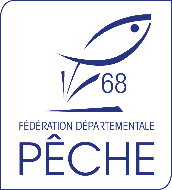 Fiche d’inscription stage Thématique du 29 ET 30 Avril 2024J’accepte de recevoir les informations et actualité de la Fédération de pêche et de protection des milieux aquatiques J’autorise la Fédération de pêche et de protection des milieux aquatiques à utiliser, sur son site peche68.fr, sa page Facebook et tous autres supports de communications (flyers, vidéo, présentation etc.) les photos et vidéo prise dans le cadre de du stage. Paiement :       		 Espèces 		Chèque à l’ordre de : Fédération de pêche 68         Virement bancaire avec l’intitulé : STAGE024_NomPrénom (de votre enfant)SIRET 481 838 787 000 10LA BANQUE POSTALE NANCYRIB 20041 01015 0055277U036 68 – BIC PSSTFRPPSTRIBAN FR20 2004 1010 1500 5527 7U03 668Je soussigné(e)……………………………………………………………………………………….certifie avoir pris connaissance des règles de l’atelier pêche et nature, je dégage la responsabilité des organisateurs et des animateurs au cas où l’enfant ne respecterait pas la réglementation des activités ou ne s’y présenterait pas et déclare en accepter l’intégralité des termes qui le compose, sans restriction.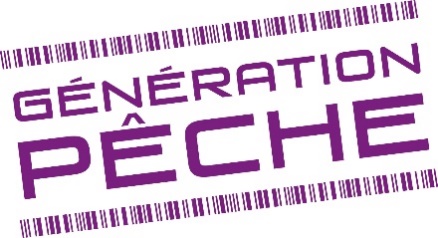 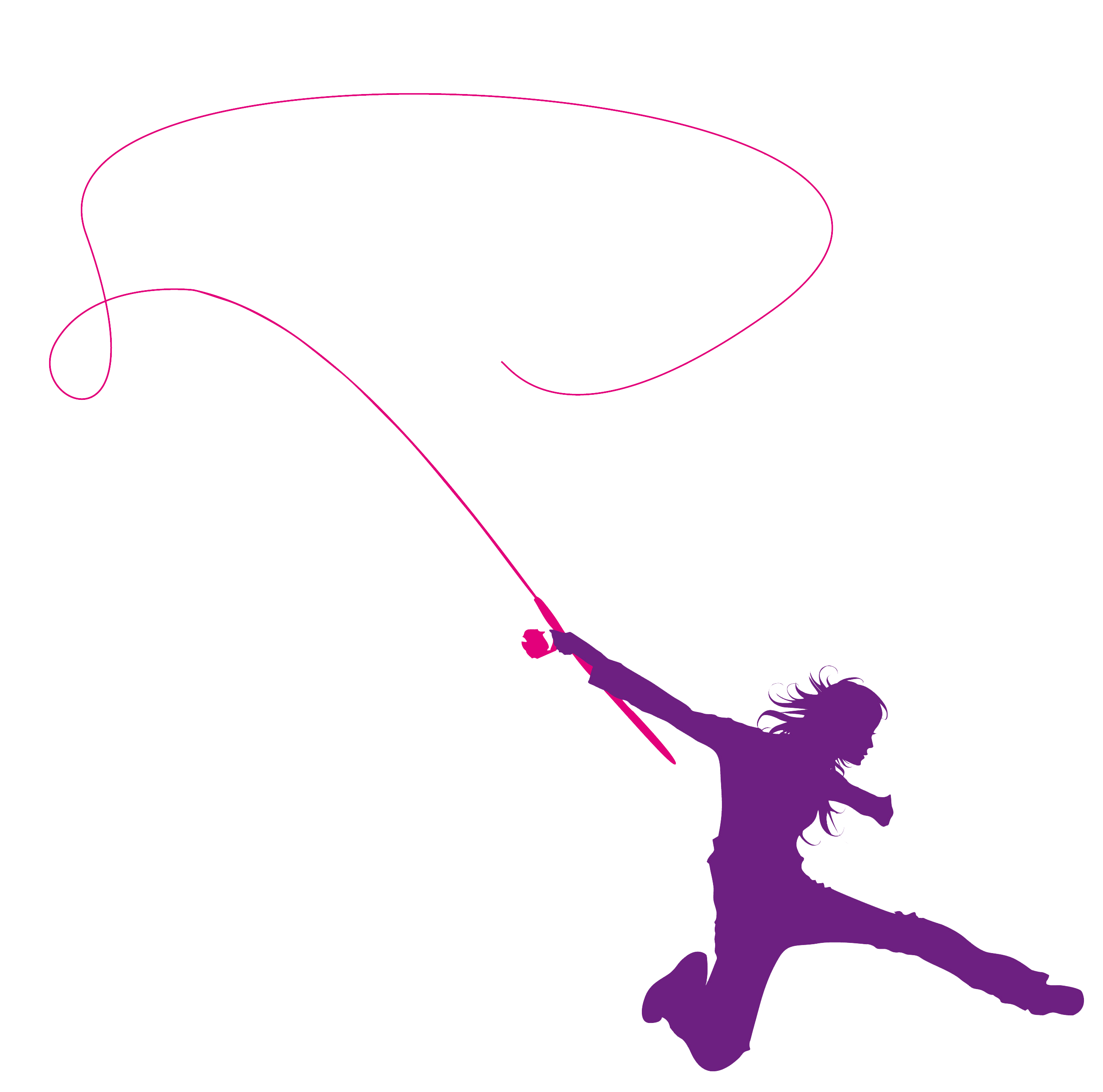 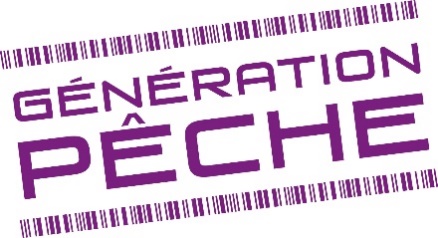 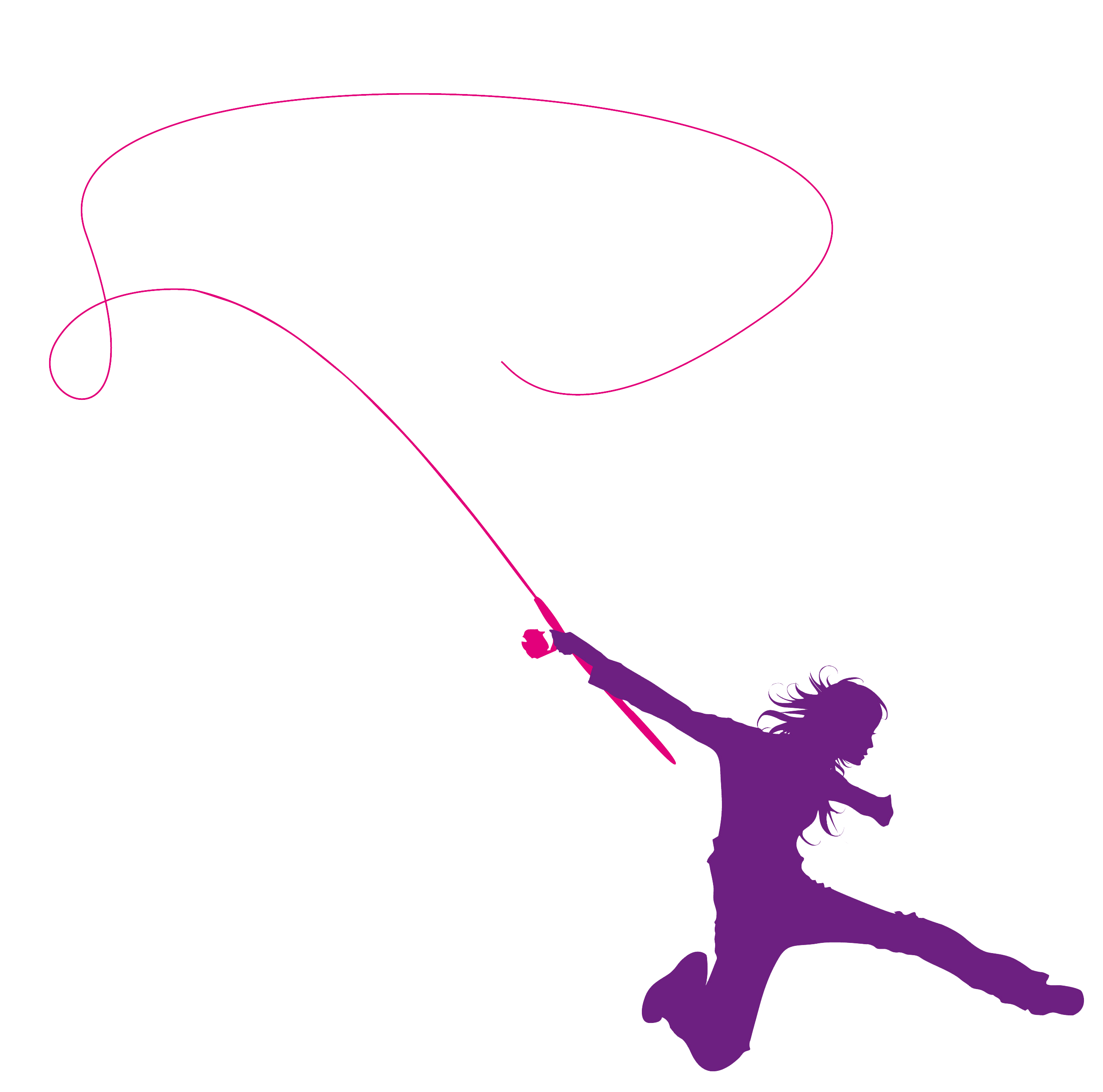 Responsable légal de l’enfant :Je, soussignédemeurant àautorise l’enfant :Nom :                                 Prénom:Né leà participer aux activités de l’atelier pêche et nature de la fédération de pêche 68Portable : …………………………………….E mail :Personne à prévenir en cas d’urgence :Nom : Téléphone : Portable : Joindre à la présente fiche :Une copie de l'attestation d'assurance type Extrascolaire de l'enfantUn certificat médical de non contre-indication à la pratique de la Pêche de moins de deux moisLe formulaire « AUTORISATION DE PHOTOGRAPHIER ET / OU DE FILMER »Le règlement (espèce ou chèque à l’ordre de la Fédération de Pêche du Haut-Rhin)Recommandations du responsable légal :J’attire l’attention des animateurs de l’Atelier Pêche et Nature sur le fait que mon enfant est sujet aux allergies suivantes :Si nécessaire, je souhaite qu’il soit soigné auprès de (préciser l’adresse et le téléphone):Hôpital :Et autorise les médecins à faire pratiquer sur lui toute intervention et soins d’urgence.TransportJe m’engage à assurer le transport de mon enfant, domicile/lieu de rendez-vous matin et soir. Pour tout autres trajets, j’autorise la fédération à assurer le transport de mon enfant durant le stage.Atteste sur l’honneur que l’enfant :Est apte à nagerVaccination est à jourPossède une carte de pêche valide